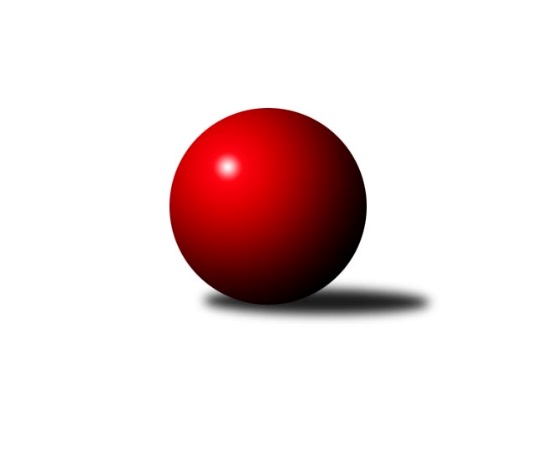 Č.14Ročník 2018/2019	3.2.2019Nejlepšího výkonu v tomto kole: 3220 dosáhlo družstvo: KK PSJ Jihlava2. KLZ A 2018/2019Výsledky 14. kolaSouhrnný přehled výsledků:TJ Neratovice	- TJ Bižuterie Jablonec nad Nisou	6:2	3095:2971	14.0:10.0	2.2.TJ Lokomotiva Ústí n. L. 	- TJ Sokol Chýnov	6:2	3174:3092	15.0:9.0	2.2.TJ Sparta Kutná Hora	- SKK Primátor Náchod B	4:4	3118:3210	11.5:12.5	2.2.TJ Spartak Pelhřimov	- SK Žižkov Praha	6:2	3126:3118	12.0:12.0	2.2.KK Jiří Poděbrady	- KK PSJ Jihlava		dohrávka		5.2.Tabulka družstev:	1.	KK PSJ Jihlava	13	11	0	2	70.5 : 33.5 	182.5 : 129.5 	 3163	22	2.	SKK Primátor Náchod B	13	10	1	2	72.0 : 32.0 	180.5 : 131.5 	 3170	21	3.	TJ Spartak Pelhřimov	13	10	1	2	71.0 : 33.0 	169.5 : 142.5 	 3134	21	4.	SK Žižkov Praha	13	7	0	6	60.0 : 44.0 	174.5 : 137.5 	 3122	14	5.	TJ Sparta Kutná Hora	13	6	1	6	47.0 : 57.0 	150.0 : 162.0 	 3016	13	6.	KK Jiří Poděbrady	11	5	1	5	43.0 : 45.0 	127.0 : 137.0 	 3042	11	7.	Kuželky Jiskra Hazlov	13	5	1	7	46.0 : 58.0 	151.0 : 161.0 	 3081	11	8.	TJ Lokomotiva Ústí n. L.	13	5	0	8	47.5 : 56.5 	155.5 : 156.5 	 3148	10	9.	TJ Bižuterie Jablonec nad Nisou	13	5	0	8	47.0 : 57.0 	148.5 : 163.5 	 3053	10	10.	TJ Neratovice	13	2	1	10	31.0 : 73.0 	126.5 : 185.5 	 3021	5	11.	TJ Sokol Chýnov	12	1	0	11	25.0 : 71.0 	114.5 : 173.5 	 3069	2Podrobné výsledky kola:	 TJ Neratovice	3095	6:2	2971	TJ Bižuterie Jablonec nad Nisou	Jana Samoláková	123 	 118 	 124 	142	507 	 1.5:2.5 	 514 	 123	125 	 138	128	Lenka Stejskalová	Karolína Kovaříková	126 	 139 	 145 	128	538 	 4:0 	 472 	 99	115 	 132	126	Zdeňka Kvapilová	Hana Mlejnková	131 	 119 	 119 	126	495 	 0:4 	 539 	 134	139 	 131	135	Jana Florianová	Anna Doškářová	136 	 137 	 130 	116	519 	 3:1 	 479 	 109	128 	 123	119	Jana Gembecová	Eva Dvorská	135 	 126 	 128 	131	520 	 3:1 	 493 	 111	124 	 113	145	Iveta Seifertová st.	Lucie Holubová	133 	 154 	 112 	117	516 	 2.5:1.5 	 474 	 102	139 	 112	121	Jitka Šklíbovározhodčí: Tajč VladislavNejlepší výkon utkání: 539 - Jana Florianová	 TJ Lokomotiva Ústí n. L. 	3174	6:2	3092	TJ Sokol Chýnov	Barbora Vašáková	154 	 110 	 133 	134	531 	 2:2 	 546 	 140	126 	 128	152	Zuzana Mihálová	Marcela Bořutová	137 	 120 	 126 	143	526 	 2:2 	 523 	 110	141 	 140	132	Miroslava Cízlerová	Šárka Vohnoutová	147 	 127 	 130 	125	529 	 3:1 	 473 	 105	114 	 121	133	Věra Návarová	Jana Balzerová	115 	 137 	 131 	125	508 	 4:0 	 474 	 113	115 	 122	124	Hana Peroutková	Tereza Odstrčilová	145 	 138 	 150 	130	563 	 3:1 	 528 	 131	119 	 144	134	Jana Takáčová	Eva Jandíková	135 	 124 	 128 	130	517 	 1:3 	 548 	 134	128 	 144	142	Alena Kovandovározhodčí: Strachoň JosefNejlepší výkon utkání: 563 - Tereza Odstrčilová	 TJ Sparta Kutná Hora	3118	4:4	3210	SKK Primátor Náchod B	Jitka Bulíčková	143 	 123 	 118 	142	526 	 2.5:1.5 	 539 	 142	123 	 136	138	Adéla Víšová	Jana Abrahámová	139 	 142 	 134 	137	552 	 2.5:1.5 	 546 	 126	139 	 144	137	Denisa Kovačovičová	Eva Renková	143 	 111 	 135 	142	531 	 2:2 	 529 	 122	125 	 141	141	Eliška Boučková	Klára Miláčková	141 	 119 	 121 	125	506 	 2:2 	 503 	 131	128 	 126	118	Denisa Nálevková	Ivana Kopecká	121 	 138 	 147 	124	530 	 1.5:2.5 	 534 	 131	129 	 147	127	Milena Mankovecká	Marie Adamcová *1	117 	 109 	 132 	115	473 	 1:3 	 559 	 157	121 	 131	150	Helena Mervartovározhodčí: Vítězslav Vyhlídalstřídání: *1 od 61. hodu Hana BarborováNejlepší výkon utkání: 559 - Helena Mervartová	 TJ Spartak Pelhřimov	3126	6:2	3118	SK Žižkov Praha	Jana Pliešovská	123 	 113 	 120 	128	484 	 3:1 	 498 	 111	142 	 119	126	Kateřina Katzová	Gabriela Knězů	128 	 126 	 114 	141	509 	 0:4 	 539 	 131	143 	 119	146	Lenka Boštická	Kateřina Carvová	123 	 147 	 134 	114	518 	 2:2 	 484 	 140	112 	 117	115	Hedvika Mizerová	Aneta Kusiová	145 	 152 	 131 	133	561 	 4:0 	 527 	 134	142 	 126	125	Blanka Mizerová	Josefína Vytisková	127 	 146 	 120 	118	511 	 1:3 	 529 	 138	129 	 133	129	Lucie Řehánková	Štěpánka Vytisková	134 	 126 	 142 	141	543 	 2:2 	 541 	 130	140 	 121	150	Blanka Maškovározhodčí: Bulíček JosefNejlepší výkon utkání: 561 - Aneta KusiováPořadí jednotlivců:	jméno hráče	družstvo	celkem	plné	dorážka	chyby	poměr kuž.	Maximum	1.	Jana Braunová 	KK PSJ Jihlava	568.18	370.4	197.8	1.9	7/7	(610)	2.	Štěpánka Vytisková 	TJ Spartak Pelhřimov	555.43	368.6	186.9	2.5	7/7	(582)	3.	Linda Lidman 	Kuželky Jiskra Hazlov 	546.40	364.7	181.7	3.7	7/8	(583)	4.	Lenka Boštická 	SK Žižkov Praha	545.10	369.1	176.0	3.8	8/8	(579)	5.	Lucie Holubová 	TJ Neratovice	543.83	363.1	180.7	3.6	6/7	(580)	6.	Jana Florianová 	TJ Bižuterie Jablonec nad Nisou	537.08	359.8	177.3	3.5	8/8	(568)	7.	Zuzana Mihálová 	TJ Sokol Chýnov	533.63	363.7	169.9	7.4	6/7	(565)	8.	Tereza Odstrčilová 	TJ Lokomotiva Ústí n. L. 	533.54	361.0	172.5	5.0	7/7	(563)	9.	Blanka Mašková 	SK Žižkov Praha	533.29	362.9	170.4	7.0	8/8	(566)	10.	Denisa Kovačovičová 	SKK Primátor Náchod B	533.23	361.9	171.3	4.8	6/8	(555)	11.	Jitka Bulíčková 	TJ Sparta Kutná Hora	531.77	353.7	178.1	4.7	5/7	(559)	12.	Barbora Vašáková 	TJ Lokomotiva Ústí n. L. 	531.73	356.4	175.4	6.1	7/7	(547)	13.	Petra Dočkalová 	KK PSJ Jihlava	531.10	364.6	166.5	4.8	5/7	(567)	14.	Eliška Boučková 	SKK Primátor Náchod B	531.00	362.3	168.7	4.3	6/8	(544)	15.	Lucie Tauerová 	Kuželky Jiskra Hazlov 	529.35	365.0	164.4	4.0	8/8	(564)	16.	Jana Balzerová 	TJ Lokomotiva Ústí n. L. 	528.36	364.0	164.4	4.9	5/7	(560)	17.	Helena Mervartová 	SKK Primátor Náchod B	528.32	361.2	167.1	6.2	7/8	(559)	18.	Dita Kotorová 	TJ Sokol Chýnov	527.90	361.4	166.5	4.6	6/7	(541)	19.	Aneta Kusiová 	TJ Spartak Pelhřimov	527.60	356.5	171.0	5.0	7/7	(561)	20.	Karolína Derahová 	KK PSJ Jihlava	526.69	358.2	168.5	5.1	6/7	(571)	21.	Denisa Nálevková 	SKK Primátor Náchod B	526.14	359.8	166.4	4.9	7/8	(566)	22.	Kateřina Katzová 	SK Žižkov Praha	526.05	356.8	169.2	7.0	7/8	(561)	23.	Zdeňka Dejdová 	KK Jiří Poděbrady	525.06	358.2	166.8	5.2	7/7	(601)	24.	Alena Kovandová 	TJ Sokol Chýnov	524.33	351.8	172.5	4.9	7/7	(564)	25.	Marta Kořanová 	Kuželky Jiskra Hazlov 	524.23	356.7	167.5	7.5	7/8	(552)	26.	Eva Renková 	TJ Sparta Kutná Hora	523.95	359.7	164.3	5.4	7/7	(588)	27.	Gabriela Knězů 	TJ Spartak Pelhřimov	522.33	356.7	165.6	7.0	7/7	(556)	28.	Michaela Moravcová 	KK Jiří Poděbrady	521.90	360.7	161.2	7.6	6/7	(565)	29.	Martina Melchertová 	KK PSJ Jihlava	521.46	355.2	166.3	6.6	7/7	(567)	30.	Šárka Vohnoutová 	TJ Lokomotiva Ústí n. L. 	521.05	344.5	176.5	5.4	6/7	(567)	31.	Adéla Víšová 	SKK Primátor Náchod B	520.71	350.4	170.3	6.9	7/8	(576)	32.	Šárka Vacková 	KK PSJ Jihlava	520.43	354.0	166.4	8.5	5/7	(555)	33.	Josefína Vytisková 	TJ Spartak Pelhřimov	515.74	344.5	171.2	5.2	6/7	(569)	34.	Kateřina Carvová 	TJ Spartak Pelhřimov	515.73	354.4	161.4	7.9	7/7	(589)	35.	Anežka Motejlová 	TJ Lokomotiva Ústí n. L. 	515.60	353.7	161.9	8.4	5/7	(532)	36.	Lucie Řehánková 	SK Žižkov Praha	515.52	354.9	160.6	6.1	8/8	(544)	37.	Lenka Honzíková 	KK Jiří Poděbrady	515.40	350.7	164.7	6.9	5/7	(534)	38.	Jana Takáčová 	TJ Sokol Chýnov	514.45	353.9	160.6	6.0	7/7	(550)	39.	Eva Jandíková 	TJ Lokomotiva Ústí n. L. 	513.90	355.8	158.2	7.5	5/7	(551)	40.	Jana Gembecová 	TJ Bižuterie Jablonec nad Nisou	512.31	344.5	167.8	7.8	7/8	(543)	41.	Karoline Utikalová 	Kuželky Jiskra Hazlov 	512.19	346.0	166.2	6.6	8/8	(559)	42.	Jitka Šklíbová 	TJ Bižuterie Jablonec nad Nisou	511.77	354.5	157.3	6.4	8/8	(538)	43.	Lenka Stejskalová 	TJ Bižuterie Jablonec nad Nisou	511.58	353.9	157.6	9.1	8/8	(572)	44.	Eva Rosendorfská 	KK PSJ Jihlava	509.28	346.9	162.4	6.8	6/7	(556)	45.	Ivana Kopecká 	TJ Sparta Kutná Hora	508.04	349.7	158.3	7.0	5/7	(544)	46.	Magdaléna Moravcová 	KK Jiří Poděbrady	506.80	349.0	157.8	7.7	6/7	(531)	47.	Zuzana Holcmanová 	KK Jiří Poděbrady	506.67	354.0	152.7	9.0	7/7	(566)	48.	Eva Dvorská 	TJ Neratovice	503.61	340.9	162.8	7.6	7/7	(534)	49.	Irini Sedláčková 	SK Žižkov Praha	503.57	346.6	157.0	7.0	7/8	(562)	50.	Iveta Seifertová  st.	TJ Bižuterie Jablonec nad Nisou	503.27	343.8	159.5	7.5	8/8	(534)	51.	Karolína Kovaříková 	TJ Neratovice	503.14	344.8	158.3	8.1	6/7	(554)	52.	Jana Abrahámová 	TJ Sparta Kutná Hora	502.80	351.1	151.7	10.6	7/7	(553)	53.	Věra Návarová 	TJ Sokol Chýnov	501.17	352.3	148.9	9.7	7/7	(536)	54.	Miroslava Cízlerová 	TJ Sokol Chýnov	498.50	351.9	146.6	10.5	7/7	(539)	55.	Anna Doškářová 	TJ Neratovice	494.90	335.6	159.4	10.0	5/7	(521)	56.	Eva Kotalová 	Kuželky Jiskra Hazlov 	492.47	350.1	142.4	10.5	8/8	(554)	57.	Michaela Weissová 	KK Jiří Poděbrady	489.40	338.2	151.2	9.4	5/7	(548)	58.	Klára Miláčková 	TJ Sparta Kutná Hora	488.20	351.5	136.7	11.1	5/7	(521)	59.	Hana Mlejnková 	TJ Neratovice	488.14	337.1	151.0	10.1	6/7	(528)		Lucie Smrčková 	TJ Spartak Pelhřimov	577.00	374.0	203.0	3.0	1/7	(577)		Šárka Dvořáková 	KK PSJ Jihlava	574.50	380.3	194.2	4.2	2/7	(598)		Miroslava Matejková 	TJ Spartak Pelhřimov	559.00	402.0	157.0	4.0	1/7	(559)		Věra Slezáčková 	TJ Lokomotiva Ústí n. L. 	550.45	380.3	170.2	6.9	4/7	(573)		Dana Adamů 	SKK Primátor Náchod B	550.00	361.0	189.0	4.5	2/8	(554)		Lucie Slavíková 	SKK Primátor Náchod B	542.27	363.4	178.9	4.6	5/8	(569)		Kateřina Majerová 	SKK Primátor Náchod B	539.63	364.8	174.9	3.6	4/8	(550)		Tereza Nováková 	TJ Neratovice	538.00	358.0	180.0	3.0	1/7	(538)		Kamila Dvořáková 	TJ Sparta Kutná Hora	534.96	351.5	183.5	3.1	4/7	(620)		Jana Komancová 	Kuželky Jiskra Hazlov 	534.00	360.0	174.0	4.0	2/8	(540)		Olga Syková 	TJ Bižuterie Jablonec nad Nisou	527.58	360.8	166.8	6.5	3/8	(542)		Lenka Chalupová 	TJ Lokomotiva Ústí n. L. 	526.25	357.5	168.8	3.0	2/7	(541)		Petra Štrosmajerová 	TJ Spartak Pelhřimov	521.17	356.3	164.8	4.1	4/7	(547)		Blanka Mizerová 	SK Žižkov Praha	519.67	358.3	161.3	4.3	3/8	(554)		Milena Mankovecká 	SKK Primátor Náchod B	518.88	358.0	160.9	7.0	4/8	(537)		Lada Tichá 	KK Jiří Poděbrady	518.17	351.0	167.2	6.2	3/7	(540)		Jana Samoláková 	TJ Neratovice	512.67	356.5	156.2	8.5	4/7	(537)		Marie Adamcová 	TJ Sparta Kutná Hora	511.00	365.5	145.5	10.0	2/7	(521)		Anna Sailerová 	SK Žižkov Praha	510.00	345.0	165.0	7.7	3/8	(528)		Jitka Vacková 	KK Jiří Poděbrady	509.33	352.8	156.5	7.3	2/7	(530)		Marcela Bořutová 	TJ Lokomotiva Ústí n. L. 	505.50	350.0	155.5	8.5	2/7	(526)		Jaroslava Fukačová 	TJ Neratovice	503.20	339.3	163.9	9.9	3/7	(531)		Simona Matulová 	KK PSJ Jihlava	500.22	359.9	140.3	13.1	3/7	(526)		Michaela Dušková 	SKK Primátor Náchod B	498.00	333.5	164.5	7.0	2/8	(516)		Radana Krausová 	KK PSJ Jihlava	498.00	343.0	155.0	11.0	1/7	(498)		Hedvika Mizerová 	SK Žižkov Praha	497.55	346.8	150.8	9.2	4/8	(555)		Klára Jarinová 	Kuželky Jiskra Hazlov 	494.44	344.9	149.5	9.4	4/8	(540)		Hana Barborová 	TJ Sparta Kutná Hora	493.50	342.0	151.5	10.5	2/7	(527)		Tereza Kovandová 	TJ Sokol Chýnov	492.50	334.5	158.0	8.5	1/7	(524)		Jana Pliešovská 	TJ Spartak Pelhřimov	490.67	349.4	141.3	9.3	4/7	(523)		Andrea Trampuschová 	Kuželky Jiskra Hazlov 	484.38	336.1	148.3	9.1	4/8	(543)		Alžběta Doškářová 	TJ Neratovice	477.75	337.0	140.8	13.3	4/7	(493)		Zdeňka Vytisková 	TJ Spartak Pelhřimov	472.00	332.5	139.5	13.0	2/7	(497)		Miroslava Utikalová 	Kuželky Jiskra Hazlov 	471.00	323.5	147.5	9.0	2/8	(480)		Vlasta Kohoutová 	KK Jiří Poděbrady	470.00	328.0	142.0	13.0	1/7	(470)		Zdeňka Kvapilová 	TJ Bižuterie Jablonec nad Nisou	466.87	333.3	133.6	13.5	5/8	(481)		Lenka Klimčáková 	TJ Sparta Kutná Hora	456.00	325.0	131.0	11.0	1/7	(456)		Anna Zlámalová 	TJ Neratovice	448.00	335.0	113.0	17.0	1/7	(448)		Iveta Seifertová  ml.	TJ Bižuterie Jablonec nad Nisou	441.00	321.0	120.0	15.0	1/8	(441)		Zdeňka Vokolková 	TJ Sparta Kutná Hora	420.00	308.0	112.0	21.0	3/7	(451)		Hana Peroutková 	TJ Sokol Chýnov	417.33	305.7	111.7	20.5	3/7	(474)Sportovně technické informace:Starty náhradníků:registrační číslo	jméno a příjmení 	datum startu 	družstvo	číslo startu22010	Štěpánka Vytisková	02.02.2019	TJ Spartak Pelhřimov	3x22969	Marcela Bořutová	02.02.2019	TJ Lokomotiva Ústí n. L. 	2x
Hráči dopsaní na soupisku:registrační číslo	jméno a příjmení 	datum startu 	družstvo	Program dalšího kola:15. kolo5.2.2019	út	17:00	KK Jiří Poděbrady - KK PSJ Jihlava (dohrávka z 14. kola)				TJ Lokomotiva Ústí n. L.  - -- volný los --	9.2.2019	so	10:00	TJ Sokol Chýnov - TJ Spartak Pelhřimov	9.2.2019	so	10:00	SK Žižkov Praha - TJ Sparta Kutná Hora	9.2.2019	so	10:00	SKK Primátor Náchod B - TJ Neratovice	9.2.2019	so	10:00	TJ Bižuterie Jablonec nad Nisou - KK Jiří Poděbrady				-- volný los -- - KK PSJ Jihlava (předehrávka z 16. kola)	Nejlepší šestka kola - absolutněNejlepší šestka kola - absolutněNejlepší šestka kola - absolutněNejlepší šestka kola - absolutněNejlepší šestka kola - dle průměru kuželenNejlepší šestka kola - dle průměru kuželenNejlepší šestka kola - dle průměru kuželenNejlepší šestka kola - dle průměru kuželenNejlepší šestka kola - dle průměru kuželenPočetJménoNázev týmuVýkonPočetJménoNázev týmuPrůměr (%)Výkon11xJana BraunováJihlava61211xJana BraunováJihlava117.326121xTereza OdstrčilováÚstí n/L.5631xAneta KusiováPelhřimov A107.335612xAneta KusiováPelhřimov A5612xHelena MervartováNáchod B106.875591xHelena MervartováNáchod B5591xTereza OdstrčilováÚstí n/L.106.55632xJana AbrahámováTJ Sparta Kutná5523xZdeňka DejdováPoděbrady105.635514xZdeňka DejdováPoděbrady5512xJana AbrahámováTJ Sparta Kutná105.54552